Name:……………………………………………………………………………………………………………Date:……………………………………………………………………………………………………………..End of term one assessmentLevel 2Unit 4 Working with measurement (D/505/2755)Read the questions carefully and show your working out.Calculate dates and times in different formats.i) Write the following in 23 hour clock format (4 marks)a)  quarter to four in the afternoon                                      ……………………………..b) twenty five minutes past ten in the morning                 ……………………………..c) ten past eleven in the evening                                          ……………………………..d)  six fifteen in the morning                                                  ………………………………ii) Write the following dates in numerical format (2 marks) a) 12th June twenty thousand and fourteen                       …………………………….. b) 9th May nineteen hundred and seventy five                  …………………………….. Measure time accurately using appropriate instruments.Show your workings out where possible.i)A train leaves at 22:35 and arrives at its destination at 23:55. How long has the journey taken? …………………………………………………………………………………………………………………………………………………………………………………………………………………………(1)Andy arrives at work at 8:35am and leaves at 2:00pm. Write these times in 24-hour clock format and calculate how long Andy is at work.…………………………………………………………………………………………………………………………………………………………………………………………………………………………………………………………………………………………………………………………………………(2)A meal is placed in a pre-heated oven at 18:45. The meal needs to cook for 25 minutes. When should the meal be taken out of the oven? (Write your answer in 24 hour clock time)…………………………………………………….(1) ii) The time showing on a clock at the start of a meeting is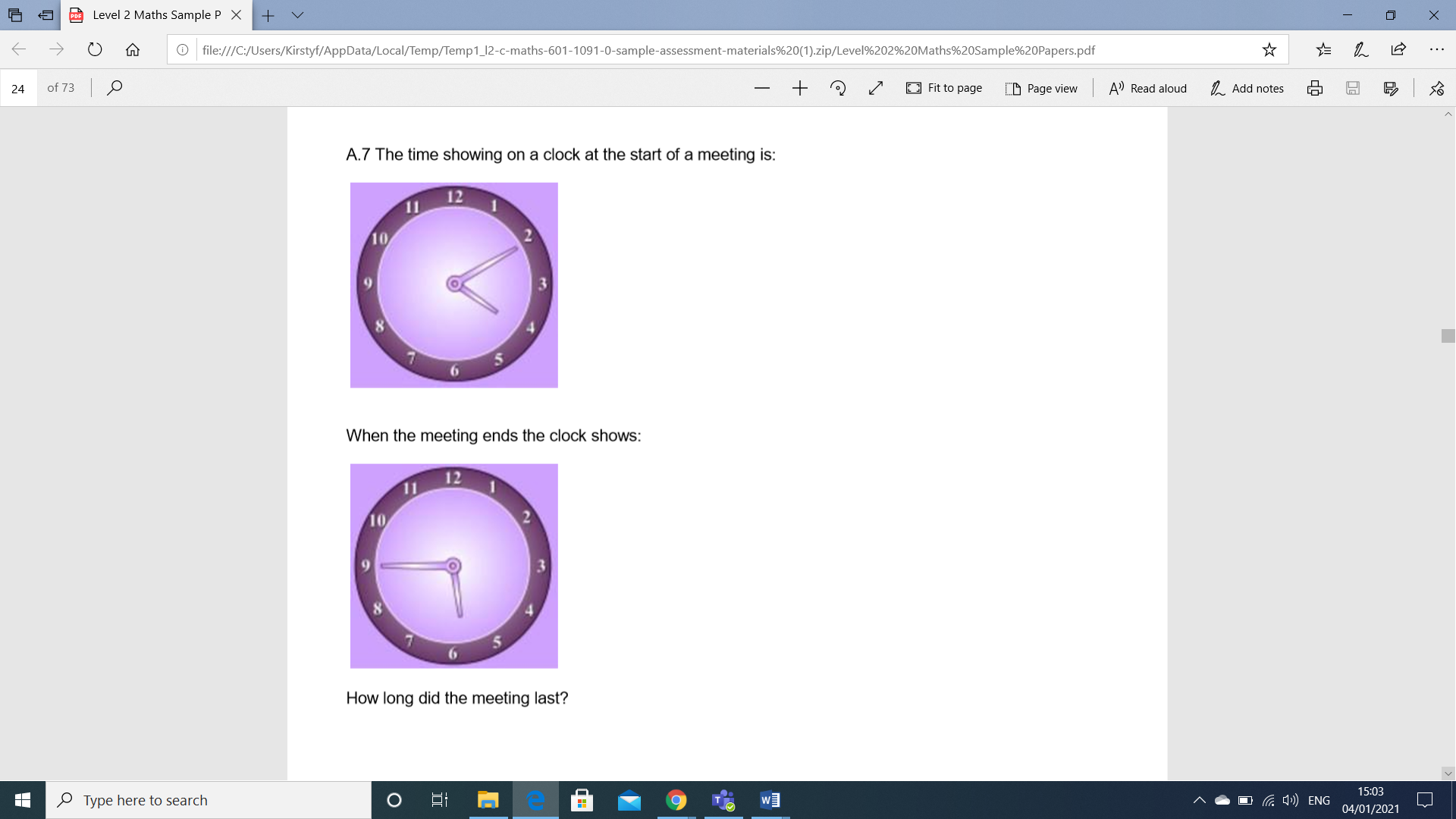 When the meeting ends the clock shows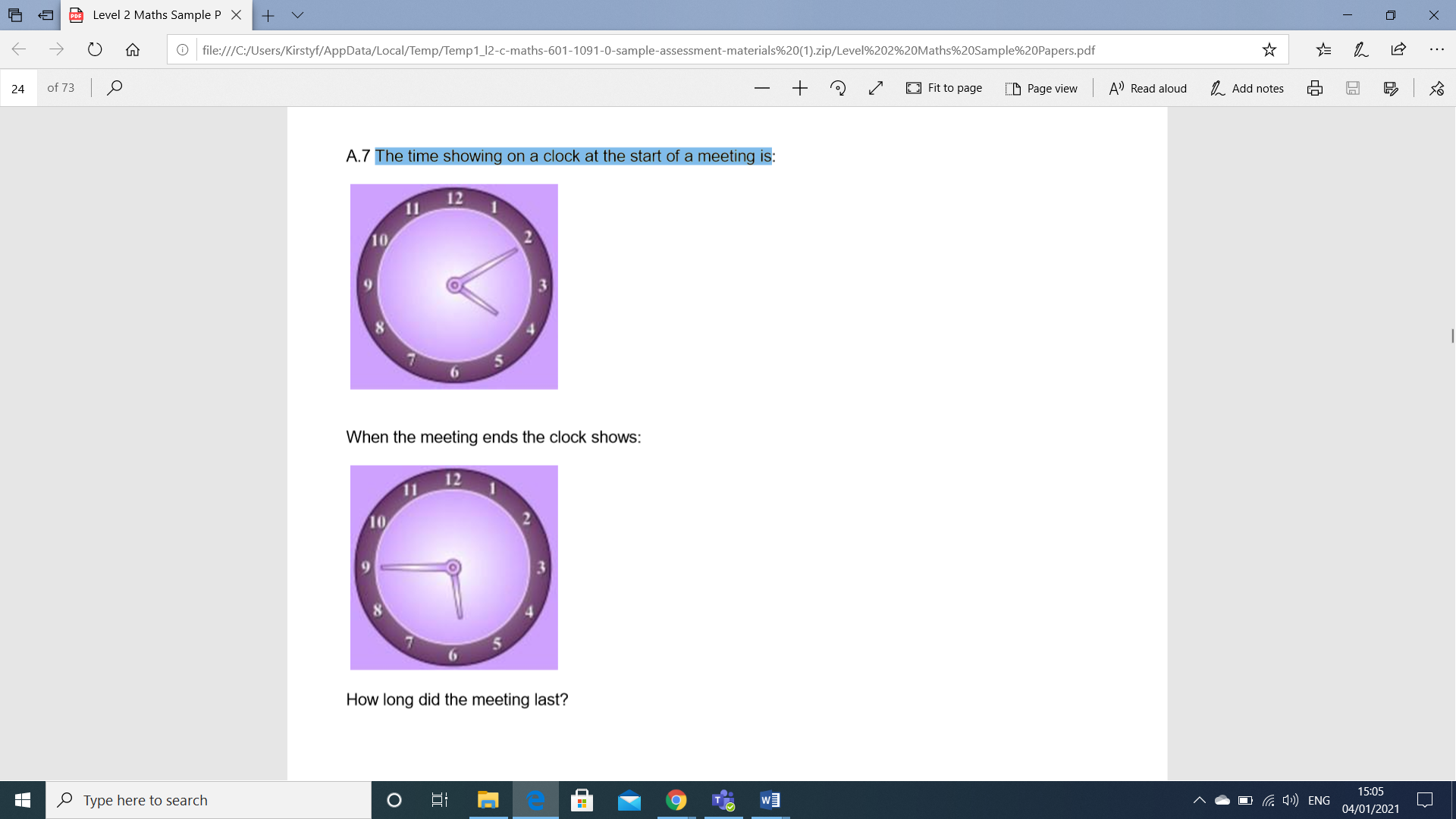 The meeting lasted for   ……………………………………………………………………….(1) Explain the relationships between units of time.A film lasts for 115 minutes. How long is this in hours and minutes?……………………………………………………………………………………………………(1)b) A man has to take a course of medicine for 3 days. How many hours is        this? …………………………………………………………………………………………………(1)c)A woman runs a race in 2 minutes and 15 seconds. How long is this in seconds? …………………………………………………………………………………………………………………………………………………………………………………………………………………………………….(1)